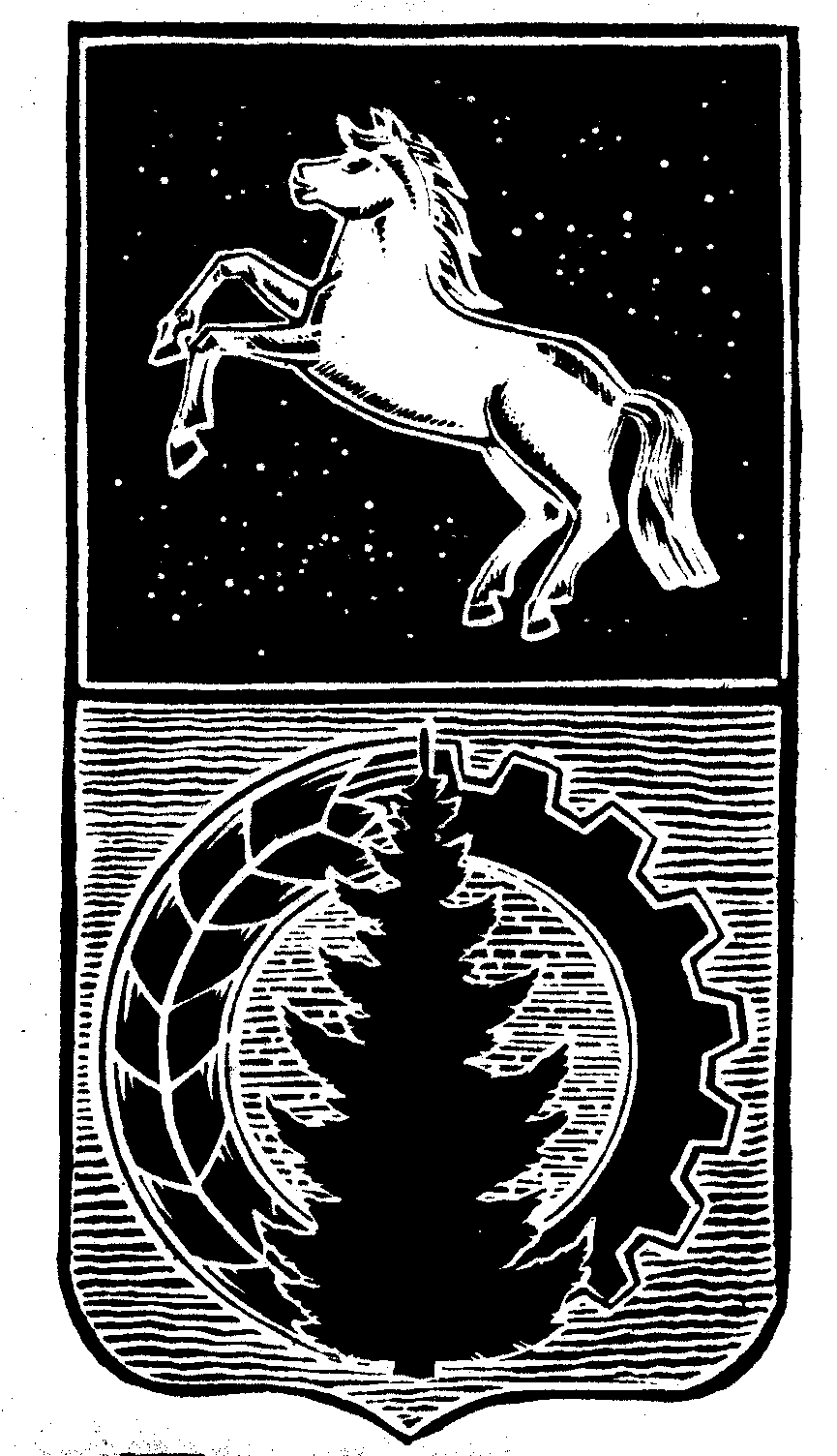 АДМИНИСТРАЦИЯ АСИНОВСКОГО  РАЙОНАПОСТАНОВЛЕНИЕ25.01.2018	№ 97г. АсиноОб утверждении положения о молодежной Доске Почета Асиновского районаВ целях популяризации заслуг конкретных лиц, мотивации граждан к повышению результативности своего труда ПОСТАНОВЛЯЮ:1. Утвердить положение о молодежной Доске Почета Асиновского района согласно приложению.2. Настоящее постановление вступает в силу с даты его подписания и подлежит       размещению на официальном сайте муниципального образования «Асиновский район» в информационно - телекоммуникационной сети «Интернет».3. Контроль за исполнением настоящего постановления возложить на заместителя Главы администрации Асиновского района по социальным вопросам.Глава Асиновского района                    	                                                          Н.А.ДанильчукПриложение к постановлению администрации Асиновского района от 25.01.2018 № 97 ПОЛОЖЕНИЕо молодежной Доске Почета Асиновского района1. Общие положения1.1. Настоящее Положение устанавливает порядок занесения на молодежную Доску Почета Асиновского района (далее - Доска Почета) работников предприятий, учреждений, организаций, общественных объединений, органа местного самоуправления и отдельных граждан (далее - Кандидаты) Асиновского района.1.2. На Доску Почета заносятся граждане:Проработавшие на территории Асиновского района не менее 1 года и внесшие значительный вклад в развитие промышленности, архитектуры, строительства, связи, образования, здравоохранения, потребительского рынка, культуры, искусства, социальной политики, правоохранительных органов, средств массовой информации и т.д.Без ограничения по стажу работы в случаях:Выдающихся достижений в научной, трудовой, общественной, культурной, политической, благотворительной или иной деятельности;Проявленного мужества, самоотверженности при защите Родины и граждан.1.3. Занесение на Доску Почета служит популяризацией заслуг конкретных лиц, элементом системы морального стимулирования с целью мотивации граждан к повышению результативности своего труда.2. Порядок занесения работников на Доску Почета2.1. Выдвижение Кандидатов для занесения на Доску Почета производится ежегодно до 26 февраля текущего года руководителями следующих отраслей:Правоохранительные органы;Культура;Образование;Сельское хозяйство;Промышленность;Здравоохранение;Жилищно-коммунальное хозяйство;Предпринимательство;Министерство по чрезвычайным ситуациям;Органы местного самоуправления;Средства массовой информации (телевидение/печатные издания)Транспорт.2.2. От каждой отрасли выдвигается один Кандидат, если от каждой отрасли поступило больше чем одна кандидатура для занесения на Доску Почета, то члены комиссии (см. пункт 2.4.) путем голосования сами выбирают Кандидата для занесения на доску почета. Возраст Кандидата на момент предложения их для размещения на Доске Почета не должен превышать 35 лет. 2.3. Для занесения кандидатов на доску почета в Управление культуры, спорта и молодежи администрации Асиновского района  направляются письма от руководителей организаций, начальников Управлений о выдвижении кандидатов на Доску Почета. В письме необходимо указать:- полностью фамилию имя отчество кандидата;- какую из перечисленных в пункте 2.1. отраслей представляет Кандидат;- дату рождения; - образование;- стаж работы, в том числе на занимаемой должности;- описание заслуг кандидата перед городом и (или) районом;-указание каких-либо наград, если таковые имеются;-по желанию Кандидата личная информация (хобби, увлечения, жизненные цели и т.п.);- контактные данные.Документы должны быть подписаны соответствующими руководителями и заверены в установленном порядке.2.4. Для принятия решения о занесении на Доску Почета представленных Кандидатов формируется комиссия в составе Начальника Управления культуры, спорта и молодежи, Заместителя Главы администрации Асиновского района по социальным вопросам, представителя общественного совета Управления культуры, спорта и молодежи. 2.5. Решение о занесении на Доску Почета оформляется распоряжением администрации Асиновского района.2.6. Граждане на Доску Почета предоставляют фотографию (хорошего качества), отражающую свою деятельность, в электронном виде на адрес электронной почты: e.izotova89@mail.ru , либо лично в Управление культуры, спорта и молодежи администрации Асиновского района по адресу: г.Асино, ул.имени Ленина, д.40, каб.321 сроком до 19 марта текущего года.2.7. Занесение граждан на Доску Почета производится сроком на 1 год.2.8. Гражданам, чьи имена занесены на Доску Почета, в торжественной обстановке вручается Свидетельство о занесении на молодежную Доску Почета Асиновского района.2.9. В случае обнаружения недостоверной или необоснованной информации о Кандидатах, распоряжение о занесении на Доску Почета может быть отменено, путем издания соответствующего распоряжения администрации Асиновского района.3. Содержание Доски Почета3.1. Размещение на Доске Почета осуществляется путем занесения:- цветного фото, отражающего непосредственную деятельность Кандидата;- текста, включающего формальные сведения о кандидате и краткую информацию о его заслугах.4. Исполнение настоящего положения4.1. Ответственные за исполнение настоящего положения Управление культуры, спорта и молодежи.4.2. Письма с кандидатурами отправлять в Управление культуры, спорта и молодежи администрации Асиновского района по адресу: г. Асино, ул. имени Ленина, д.40, каб. 321, тел/факс 8(38241)23218, либо на адрес электронной почты: e.izotova89@mail.ru .